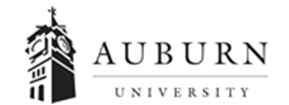 ACKNOWLEDGMENT AND AUTHORIZATION TO PREPARE A CONSUMER REPORT (BACKGROUND CHECK)I acknowledge receipt of the separate document entitled DISCLOSURE REGARDING BACKGROUND INVESTIGATION and A SUMMARY OF YOUR RIGHTS UNDER THE FAIR CREDIT REPORTING ACT and certify that I have read and understand both of those documents.  I hereby authorize the obtaining of consumer reports by Auburn University at any time after receipt of this authorization and throughout my employment, if applicable.  To this end, I hereby authorize, without reservation, any law enforcement agency, administrator, state or federal agency, institution, school or university (public or private), information service bureau, employer, or insurance company to furnish any and all background information requested by Verified Credentials, 20890 Kenbridge Court, Lakeville, MN 55044, 800-473-4934, www.verifiedcredentials.com and Auburn University.  I agree that a facsimile (“fax”), electronic or photographic copy of this Authorization shall be as valid as the original.California, Minnesota and Oklahoma applicants only:         Please check this box if you would like to receive a copy of the consumer report if one is obtained by the Company. Print Name ________________________________________Signature _________________________________________	Date ___________________